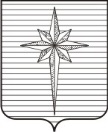 Дума ЗАТО ЗвёздныйРЕШЕНИЕ00.00.0000										       № 00В соответствии со статьей 28 Федерального закона от 06.10.2003 № 131-ФЗ «Об общих принципах организации местного самоуправления в Российской Федерации», статьей 19 Устава ЗАТО Звездный, Положением о публичных слушаниях в ЗАТО Звёздный, утверждённым решением Думы ЗАТО Звёздный от 06.04.2006 № 6, в целях обеспечения участия населения ЗАТО Звёздный в осуществлении местного самоуправленияДума ЗАТО Звёздный РЕШИЛА:1.	Назначить по инициативе Думы ЗАТО Звёздный публичные слушания по проекту бюджета ЗАТО Звёздный Пермского края на 2020 год и на плановый период 2021 и 2022 годов (далее – Проект) согласно приложению к настоящему решению.2. Провести публичные слушания по Проекту 18.12.2019 в 16.00 в кабинете 59 МБУК «Дворец культуры ЗАТО Звёздный» по адресу: ул. Ленина, 10, п. Звёздный, Пермский край.3. Создать организационный комитет по проведению публичных слушаний (далее – Организационный комитет) в количестве 7 человек в следующем составе:Антонова Л.А., заместитель руководителя финансового отдела администрации ЗАТО Звёздный (по согласованию);Волкова М.А., заместитель главы администрации ЗАТО Звёздный по развитию территории, руководитель отдела по развитию территории администрации ЗАТО Звёздный (по согласованию);Ларина Е.В., депутат Думы ЗАТО Звёздный;Поляков Г.И., депутат Думы ЗАТО Звёздный, председатель комиссии по бюджетной политике Думы ЗАТО Звёздный;Титова О.С., ведущий специалист – секретарь Думы ЗАТО Звёздный;Солдатченко А.Н., заместитель главы администрации ЗАТО Звёздный по финансовым вопросам, руководитель финансового отдела администрации ЗАТО Звёздный (по согласованию).Цыганок Н.А., заместитель руководителя юридического отдела администрации ЗАТО Звёздный (по согласованию).4. Определить местонахождением Организационного комитета – 614575, Пермский край, п. Звёздный, ул. Ленина, д. 11 А, каб. 215, тел. (факс) (342) 297-17-06.5. Организационному комитету обеспечить:- организацию и проведение публичных слушаний в соответствии с требованиями законодательства, нормативных правовых актов органов местного самоуправления ЗАТО Звёздный по организации и проведению публичных слушаний;- информирование населения ЗАТО Звёздный о дате, времени и месте проведения публичных слушаний и опубликование заключения о результатах публичных слушаний по Проекту в информационном бюллетене «Вестник Звёздного» и на официальном сайте органов местного самоуправления ЗАТО Звёздный в сети «Интернет» http://www.zvezdny.permarea.ru;- прием предложений и рекомендаций по Проекту заинтересованных лиц – жителей ЗАТО Звездный, достигших 18 лет и организаций, расположенных на территории ЗАТО Звездный;- ведение протокола, в который включаются предложения и рекомендации участников публичных слушаний;- своевременное оформление протокола публичных слушаний, заключения о результатах публичных слушаний, их обнародование.6. Провести первое собрание Организационного комитета до 10.12.2019. Назначить ответственным за организацию и проведение первого собрания Организационного комитета депутата Думы ЗАТО Звёздный Ларину Е.В.7. Предложения и рекомендации по Проекту заинтересованные лица вправе представить в Организационный комитет в срок до 17.00 13.12.2019 ежедневно (кроме выходных и праздничных дней) с 08.30 до 17.00 (обеденный перерыв с 12.00 до 13.00) в письменном виде, по электронной почте duma.zato@gmail.com, по почте с пометкой «В организационный комитет по подготовке и проведению публичных слушаний по проекту бюджета ЗАТО Звёздный Пермского края на 2020 год и на плановый период 2021 и 2022 годов».8. Информацию о проведении публичных слушаний и их результатах обнародовать установленным порядком.9. Настоящее решение вступает в силу после дня его официального опубликования.10. Опубликовать настоящее решение установленным порядком в информационном бюллетене ЗАТО Звёздный «Вестник Звёздного».Глава ЗАТО Звёздный –председатель Думы ЗАТО Звёздный					          И.А. ОбодоваПриложениек решению Думы ЗАТО Звездныйот 00.00.0000 № 00ПРОЕКТвносится Думой ЗАТО Звездный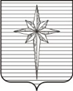 Дума ЗАТО Звёздный РЕШЕНИЕ00.00.2019											 №00 О бюджете ЗАТО ЗвёздныйПермского края на 2020 годи на плановый период 2021и 2022 годовДума ЗАТО Звёздный РЕШИЛА:Статья 1.Утвердить основные характеристики бюджета ЗАТО Звёздный Пермского края (далее – Местный бюджет) на 2020 год: 1) прогнозируемый общий объём доходов Местного бюджета  в сумме 271 372,06 тыс. рублей;2) общий объём расходов Местного бюджета в сумме 271 372,06 тыс. рублей;3)дефицит Местного бюджета в сумме 0,0 тыс. рублей. Статья 2.Утвердить основные характеристики Местного бюджета 2021 год и на 2022 год: 1) прогнозируемый общий объём доходов Местного бюджета на 2021 год  в сумме 254 072,35 тыс. рублей и на 2022 год 257 680,75 тыс. рублей;2) общий объём расходов Местного бюджета на 2021 год  в сумме 255 554,98 тыс. рублей, в том числе условно утверждённые расходы в сумме 4500,0 тыс. рублей, и на 2022 год в сумме 259 430,48 тыс. рублей, в том числе условно утверждённые расходы в сумме 10000,0 тыс. рублей;3)дефицит Местного бюджета на 2021 год  в сумме 1 482,63 тыс. рублей, на 2022 год в сумме 1 749,73 тыс. рублей.Статья 3.Учесть в Местном бюджете поступления доходов на 2020 год и на плановый период 2021 и 2022 годов согласно Приложению 1 к настоящему решению. Статья 4.Утвердить  в Местном бюджете  объём межбюджетных трансфертов, передаваемых бюджету ЗАТО Звёздный из других  бюджетов бюджетной системы Российской Федерации, на 2020 год в сумме 228 822,9 тыс. рублей, на 2021 год в сумме   210 162,2 тыс. рублей, на 2022 год в сумме 212 087,5 тыс. рублей, в том числе:1) дотации бюджетам городских округов на выравнивание бюджетной обеспеченности на 2020 год 74 865,9 тыс.рублей, на 2021 год 63 311,6 тыс.рублей, на 2022 год 66236,9 тыс.рублей;2) дотации бюджетам городских округов, связанные с особым режимом безопасного функционирования закрытых административно-территориальных образований, на 2020 год 56 356,0 тыс.рублей, на 2021 год 42 318,0 тыс.рублей, на 2022 год 45 259,0 тыс.рублей;3) на выполнение отдельных государственных полномочий в сфере образования на 2020 год 74 392,0 тыс.рублей, на 2021 год 80 459,6 тыс.рублей, на 2022 год 80 082,4 тыс.рублей;4) на реализацию мер социальной поддержки по оплате жилищно-коммунальных услуг отдельным категориям граждан, работающих и проживающих  сельской местности и поселках городского типа, в сумме 4 503,5  тыс. рублей  ежегодно ;5) на обеспечение прав на защиту несовершеннолетних детей в сумме 1 064,3 тыс. рублей ежегодно;6) на составление протоколов об административных правонарушениях в сумме 5,8 тыс. рублей ежегодно; 7) на проведение мероприятий по отлову безнадзорных животных, их транспортировке, учету и регистрации, содержанию, лечению, кастрации (стерилизации) эвтаназии, утилизации в сумме 84,3 тыс. рублей   ежегодно;8) на реализацию муниципальных программ, приоритетных муниципальных проектов в рамках приоритетных региональных проектов, инвестиционных проектов в сумме   6 731,7 тыс. рублей на 2020 год, 6 731,7 тыс. рублей на 2021 год, 6 480,4 тыс. рублей на 2022 год;9) на организацию оздоровления и отдыха детей 2 586,1 тыс.рублей ежегодно; 10) на обеспечение работников муниципальных учреждений бюджетной сферы путевками на санаторно-курортное лечение 54,5 тыс. рублей ежегодно;11)  на проектирование, строительство (реконструкцию), капитальный ремонт и ремонт автомобильных дорог общего пользования местного значения, находящихся на территории Пермского края, на 2020 год 5 555,9 тыс.рублей, на 2021 год, 5 598,0 тыс.рублей на 2021 год, 5 599,0 тыс.рублей на 2022 год; ;12) на государственную регистрацию актов гражданского состояния 692,9 тыс.рублей на 2020-2021 год ежегодно год;13) на осуществление полномочий по первичному воинскому учету на территориях, где отсутствуют военные  комиссариаты, 354,2 тыс. рублей на 2020 год, 363,5 тыс.рублей на 2021 год;14) на осуществление полномочий по составлению (изменению) списков кандидатов в присяжные заседатели федеральных судов общей юрисдикции в Российской Федерации  3,5 тыс.рублей на 2020 год, 3,7 тыс.рублей на 2021 год; 15 ) на осуществление полномочий по созданию и организации деятельности административных комиссий в сумме 58,3 тыс.рублей ежегодно;16) на содержание жилых помещений специализированного жилищного фонда для детей-сирот, детей, оставшихся без попечения родителей, лиц из их числа на 2020 год 3,3 тыс.рублей, на 2021-2022 годы 3,6 тыс.рублей ежегодно;17) на организацию осуществления государственных полномочий по обеспечению жилыми помещениями детей-сирот и детей, оставшихся без попечения родителей, лиц из числа детей-сирот и детей, оставшихся без попечения родителей на 2020 год 69,3 тыс.рублей, на 2021 год 69,3 тыс.рублей, на 2022 год 69,4 тыс.рублей;18) субвенция на строительство и приобретение жилых помещений для формирования специализированного жилищного фонда для обеспечения жилыми помещениями детей-сирот и детей, оставшихся без попечения родителей, лиц из числа детей- сирот и детей, оставшихся без попечения родителей, по договорам найма специализированных жилых помещений 1 338,5 тыс.рублей на 2020 год.Статья 5.Утвердить ведомственную структуру расходов Местного бюджета  на 2020 год и плановый период 2021 и 2022 годов согласно Приложению 2 к настоящему решению.Статья 6.Утвердить распределение бюджетных ассигнований по целевым статьям (муниципальным программам и непрограммным направлениям деятельности), группам видов расходов классификации расходов Местного бюджетана 2020 год и плановый период 2021 и 2022 годов согласно Приложению 3 к настоящему решению.Статья 7.Утвердить распределение бюджетных ассигнований по разделам, подразделам классификации расходов Местного  бюджета на 2020 год и плановый период 2021 и 2022 годов согласно Приложению 4 к настоящему решению.Статья 8. Утвердить общий объём бюджетных ассигнований на исполнение публичных нормативных обязательств  в сумме 513,887 тыс. рублей ежегодно.Статья 9.Утвердить объём бюджетных ассигнований муниципального дорожного фонда  ЗАТО Звёздный на 2020 год в сумме 13 373,22 тыс. рублей,  на 2021 год 12 798,0 тыс.рублей, на 2022 год 12 799,0 тыс.рублей. Утвердить распределение средств муниципального дорожного фонда ЗАТО Звёздный на 2020 год и на плановый период 2021 и 2022 годов согласно Приложению 5 к настоящему решению.  Статья 10.В целях обеспечения бесплатным двухразовым питанием обучающихся с ограниченными возможностями здоровья и детей-инвалидов муниципальных бюджетных общеобразовательных организаций  ЗАТО Звёздный предусмотреть расходы на организацию двухразового горячего питания указанной категории обучающихся.Установить размер денежных норм по бесплатному питанию обучающихся с ограниченными возможностями здоровья и детей-инвалидов в соответствии со статьями 18.7. и 18.9. Закона Пермской области от 09.09.1996 № 533-83 «Об охране семьи, материнства, отцовства и детства».В соответствии с абзацем первым и вторым настоящей статьи утвердить в бюджете  ЗАТО Звёздный на указанные цели денежные средства  МБУ СОШ ЗАТО Звёздный в объёме 780,0 тыс. рублей ежегодно. Порядок предоставления бесплатного питания обучающихся с ограниченными возможностями здоровья и детей-инвалидов утверждается Администрацией ЗАТО Звёздный.Статья 11.Установить объём резервного фонда Администрации ЗАТО Звёздный на 2020 год    в размере 3000,0 тыс. рублей, на 2021-2022 годы в размере 1000,0 тыс. рублей ежегодно. Статья 12.Увеличить (проиндексировать) размеры должностных окладов главы ЗАТО Звёздный и работников органов местного самоуправления ЗАТО Звёздный с 01.01.2020 на 4%. Статья 13. Установить, что в соответствии с пунктом 8 статьи 217 Бюджетного кодекса Российской Федерации, пунктом 2 статьи 30 Положения о бюджетном процессе в ЗАТО Звёздный, утвержденного решением Думы ЗАТО Звёздный от 22.09.2015 № 74, в сводную бюджетную роспись могут быть внесены изменения в соответствии 
с решениями руководителя финансового отдела администрации ЗАТО Звёздный без внесения изменений в решение Думы ЗАТО Звёздный  о бюджете ЗАТО Звёздный на 2018 год и на плановый период 2019 и 2020 годов по следующим основаниям:1) при изменениях бюджетной классификации расходов бюджета 
без изменения целевого направления средств;2) направление остатков средств местного бюджета, не использованных на начало текущего финансового года, на расходы с сохранением целевого назначения бюджетных средств;3) перераспределение бюджетных ассигнований между кодами бюджетной классификации, включая внесение изменений в наименование, 
при условии получения (неполучения) субсидии из краевого бюджета 
на условиях софинансирования расходов на реализацию мероприятий, включенных в муниципальные программы ЗАТО Звёздный, без изменения целевого направления средств;4) перераспределение бюджетных ассигнований между целевыми статьями и  видами расходов на обеспечение деятельности органов местного самоуправления ЗАТО Звёздный;5) перераспределение бюджетных ассигнований между целевыми статьями и видами расходов на обеспечение деятельности органов местного самоуправления ЗАТО Звёдный;6) перераспределение бюджетных ассигнований с непрограммных мероприятий на мероприятия, финансируемые в рамках муниципальных  программ, без изменения целевого направления расходов;7) перераспределение бюджетных ассигнований в рамках муниципальных программ и (или) мероприятий муниципальных программ;8) распределение (перераспределение) бюджетных ассигнований, предусмотренных на оказание муниципальных услуг (выполнение работ), предоставление субсидий на иные цели, меры социальной поддержки отдельных категорий граждан, реализацию мероприятий, между кодами бюджетной классификации и (или)  муниципальными бюджетными учреждениями
в рамках одной целевой статьи расходов;9) распределение (перераспределение, сокращение) расходов, осуществляемых за счет субсидий, субвенций, иных межбюджетных трансфертов из краевого бюджета, между кодами бюджетной классификации, а также между муниципальными бюджетными учреждениями в соответствии с соглашениями об их предоставлении и (или) в соответствии с порядками, установленными  Правительством Пермского края;10) перераспределение бюджетных ассигнований между кодами бюджетной классификации в целях обеспечения уплаты денежных взысканий (штрафов) за нарушение бюджетного законодательства, а также условий договоров (соглашений) о предоставлении субсидий  ЗАТО Звёздный в рамках бюджетных ассигнований, предусмотренных главному распорядителю бюджетных средств;Статья 14.Утвердить Программу муниципальных заимствований ЗАТО Звёздный на 2020 год и на плановый период 2021 и 2022 годов согласно Приложению 6 к настоящему решению.Статья 15.Утвердить Программу муниципальных гарантий ЗАТО Звёздный  на 2020 год и на плановый период 2021 и 2022 годов согласно Приложению 7 к настоящему решению.Статья 16.Установить предельный объём муниципального долга ЗАТО Звёздный на 2020 год в сумме 0,0 тыс. рублей, на 2021 год в сумме 0,0 тыс. рублей, на 2022 год в сумме 0,0 тыс. рублей.Установить верхний предел муниципального долга ЗАТО Звёздный на 01.01.2021 в сумме 0,0 тыс. рублей,  в том числе верхний предел долга по муниципальным гарантиям  в сумме 0,0 тыс. рублей.Установить верхний предел муниципального долга ЗАТО Звёздный на 01.01.2022 в сумме 0,0 тыс. рублей,  в том числе верхний предел долга по муниципальным гарантиям  в сумме 0,0 тыс. рублей.Установить верхний предел муниципального долга ЗАТО Звёздный на 01.01.2023 в сумме 0,0 тыс. рублей,  в том числе верхний предел долга по муниципальным гарантиям  в сумме 0,0 тыс. рублей.Статья 17.Утвердить перечень главных администраторов источников финансирования дефицита бюджета  ЗАТО Звёздный согласно Приложению 8 к настоящему решению.Статья 18.Утвердить источники финансирования дефицита Местного бюджета  на 2020 год и на плановый период 2021 и 2022 годов согласно Приложению 9 к настоящему решению.Статья 19.Установить, что за счет средств местного бюджета предоставляются субсидии юридическим лицам (за исключением субсидий муниципальным учреждениям, индивидуальным предпринимателям, а также физическим лицам  производителям товаров, работ, услуг на безвозмездной и безвозвратной основе в целях возмещения недополученных доходов и (или) финансового обеспечения (возмещения) затрат в связи с производством (реализацией) товаров (за исключением подакцизных товаров), выполнением работ, оказанием услуг в случае и порядке, установленном администрацией ЗАТО Звёздный.Статья 20.Утвердить главным администратором доходов Местного бюджета   Администрацию ЗАТО Звёздный.Для зачисления средств, поступающих от уплаты неналоговых платежей, безвозмездных перечислений, являющихся источником формирования доходов Местного бюджета,  присвоить Администрации ЗАТО Звёздный код № 977.Закрепить основные источники неналоговых доходов Местного бюджета согласно Приложению 10  к настоящему решению за Администрацией ЗАТО Звёздный, осуществляющей в соответствии с законодательством Российской Федерации контроль за правильностью исчисления, полнотой и своевременностью уплаты, начисление, учёт, взыскание и принятие решений о возврате (зачёте) излишне уплаченных (взысканных) платежей в бюджет, пеней и штрафов по ним.В случае изменения состава доходов Местного бюджета Администрация ЗАТО Звёздный вправе вносить соответствующие изменения в состав закрепленных за ней кодов классификации доходов бюджетов Российской Федерации.Статья 21.Установить, что расходы  Местного бюджета могут быть увязаны с определенными доходами бюджета в части, касающейся:безвозмездных поступлений от физических и юридических лиц, имеющих целевое назначение;субсидий, субвенций, иных межбюджетных трансфертов, имеющих целевое назначение, в том числе их остатков, не использованных на начало текущего финансового года;отдельных видов неналоговых доходов в соответствии с федеральным законодательством.Глава ЗАТО Звёздный –председатель Думы ЗАТО Звёздный				          И.А.ОбодоваО проведении публичных слушаний по проекту бюджета ЗАТО Звёздный Пермского края на 2020год и на плановый период 2021 и 2022 годов